Name: ______________________		Date: ________________END OF YEAR SOCIAL STUDIES STUDY GUIDEVOCABULARY Directions: Write the correct vocabulary word next to its definition.______________ the story of our past.______________ - something that can be proven.A _______________ shows where places are located.A ________________ is a list of shapes and symbols used on a map.A map uses _____________, or pictures that stand for real things._________________ directions are north, east, south, west_______________ maps show borders of states and countries.A ____________ map shows different types of land.A _____________ is land with water on all sides except one.A ____________ is a round model of earth.A ___________ is a placeThe ______________ _______________ is the land and water around us._______________ is the way that people move from place to place.______________ is how hot, cold, wet or dry it is outside.Winter, spring, summer and fall are the ______ of the year.__________________ - things that are grown or made.__________________ - something good done for others.__________________ - to give something and get something else in return._____________ - Something we use to buy goods or services._____________ - people who make or grow goods or provide services._____________ - people who sell goods or services._____________ - people who use money to buy goods and services._____________ - a problem between two or more people._____________ - a rule that everyone must follow._____________ - tells us what we can and cannot do._____________ - a person who belongs to a country._____________ - a freedom we have._____________ - a duty we have._____________ - people who run a community, a state, or a country._____________ ____________ - a school or community activity.____________ - a government that is run by its people.Directions: Answer the following questionsWho do we remember on 9/11? ______________________________________________Who was the President of the United States on September 11, 2001? ______________________________________________Who was the Mayor of New York on September 11, 2001? ______________________________________________What buildings were destroyed in New York on September 11, 2001? ______________________________________________How can artifacts help us understand what life was like long ago? __________________________________________________________________________________________________________________Who can teach us about our family’s history? _________________________________________________________What can we learn from a timeline? __________________________________________________________________________________________________________________Why is history important? __________________________________________________________________________________________________________________Name two goods that are grown.______________________		b. _____________________Name two service workers.______________________		b. ______________________What is the difference between a good and a service?__________________________________________________________________________________________________________How do producers and sellers work together?_____________________________________________________Name two people with authority.______________________________________________________What can people with authority do to help others?__________________________________________________________________________________________________________What are two examples of using power without authority?____________________________________________________________________________________Name two ways we can solve conflicts ______________________________________________________________________________________________Name three ways we celebrate or honor our country with the flag._______________________________________________________________________________________________________________________________________________________________What are three nicknames for the United States flag?______________________________________________________________________________________________________________________________Map SkillsDirections: Use the maps to answer the questions that follow.What does the picture graph show?_________________________________________How many postcards did Ariana get from Germany?_________________________Did Ariana have more postcards from China or from Egypt? How do you know?_______________________________________________________________________________________________________________________________________________________________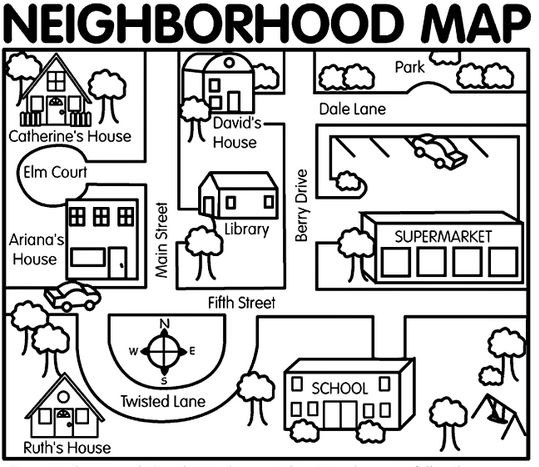 Draw a compass rose for the map.What does the map show?_____________________________________________________On which street does Ruth live?___________________________On which street is the park?___________________________Using cardinal directions. Explain how Catherine gets to school.____________________________________________________________________________________________________________________________________________________________________________________________________________________________________map      map key      symbols     cardinal directions    physical map    political map  goods       service      buyer       producer       seller     money       location   transportation    season      weather       barter      democracy      citizen       rule        law        service project        responsibility              conflict            history     fact      peninsula       globe         right     government    physical environmentPOSTCARDS FROM OTHER COUNTRIESPOSTCARDS FROM OTHER COUNTRIESCountry = 1 postcard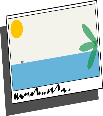 EgyptGermanyChinaIndia